 PUBLIC NOTICE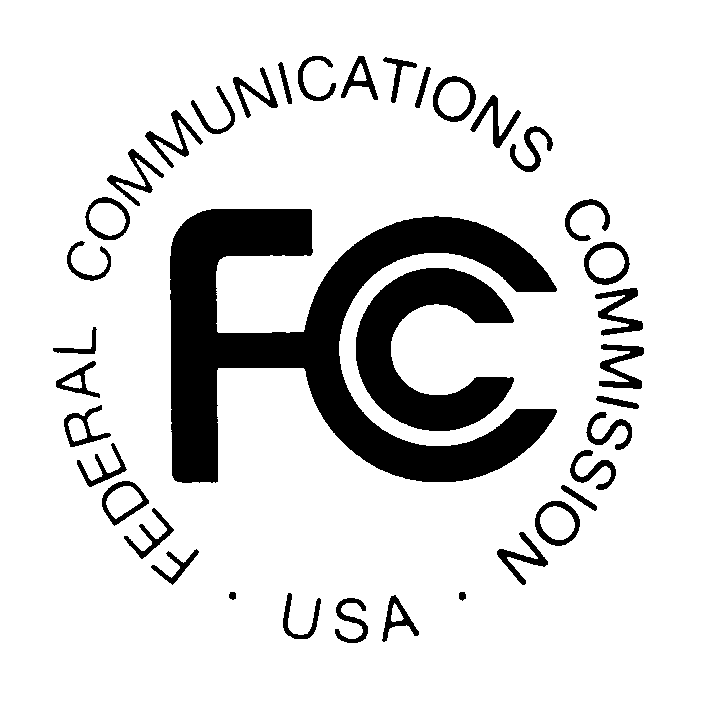 DA 15-757June 26, 2015PUBLIC SAFETY AND HOMELAND SECURITY BUREAU ANNOUNCESREGION 13 (ILLINOIS) 700 MHZ REGIONAL PLANNING COMMITTEE MEETINGWT Docket 02-378The Region 13 (Illinois) 700 MHz Regional Planning Committee (RPC) will hold a special meeting to review and update the 700 MHz Plan.  The meeting will be held on Wednesday, July 15, 2015, 10:00 a.m., at Sangamon County 911 Center, 2000 Shale Street, Springfield, IL  62703.The Region 13 700 MHz RPC meeting is open to the public. It is essential that public safety agencies in all areas of government, including state, municipality, county, and Native American Tribal, and non-governmental organizations eligible under Section 90.523 of the Commission’s rules, 47 C.F.R. § 90.523, be represented in order to ensure that each agency’s future spectrum needs are considered in the allocation process.  Administrators who are not oriented in the communications field should delegate someone with this knowledge to attend, participate, and represent their agency’s needs.	For further information, please contact:	William Carter, Chairperson	700 MHz Regional Planning Committee	Illinois Department of Public Health	Radio Communications Coordinator	122 South Michigan	Chicago, Illinois 60603	(312) 814-5208	(312) 497-6802 Mobile 	Billy.carter@illinois.gov-FCC-